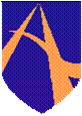 ASHLEY HIGH SCHOOLStatement of Behaviour Principles and Behaviour PolicyThis policy was reviewed: September 2022Next review: September 2024Lead Teachers: Diane Wilson, Michael Jones Statement of Behaviour Principles Principles• To recognise that each individual, student or member of staff, is unique and deserves to be valued equally.• That all will actively promote equality irrespective of race, gender, age, sexuality, religion or disability.• To provide a positive and supportive environment in which staff and students can maximise their skills and to support them in fulfilling their potential for the benefit of themselves and the wider community.• To provide full opportunity for our staff and students to develop their individual talents and build a strong foundation for their future.• To develop effective leadership throughout all levels of the staffing structure and to use this to create a successful teaching environment where the high expectations of students, staff and Governors are met.• That all at Ashley High School will feel safe and secure.• To eliminate all forms of discrimination, harassment or bullying.• That positive, strong relationships exist throughout the school, which lead to the mutual respect between all members of our community that encourages good behaviour.• To enable leaders to lead, teachers to teach and students to learn.AimsThis policy aims to:Create a positive culture that promotes excellent behaviour, ensuring that all pupils have the opportunity to learn in a calm, safe and supportive environmentEstablish a whole-school approach to maintaining high standards of behaviour that reflect the core values of the schoolOutline the expectations and consequences of behaviourProvide a consistent approach to behaviour management that is applied equally to all pupilsDefine what we consider to be unacceptable behaviour, including bullying and discriminationLegislation, statutory requirements and statutory guidanceThis policy is based on legislation and advice from the Department for Education (DfE) on:Behaviour and discipline in schools: advice for headteachers and school staff, 2016Behaviour in schools: advice for headteachers and school staff 2022Searching, screening and confiscation at school 2018Searching, screening and confiscation: advice for schools 2022The Equality Act 2010Keeping Children Safe in EducationExclusion from maintained schools, academies and pupil referral units in England 2017Suspension and permanent exclusion from maintained schools, academies and pupil referral units in England, including pupil movement - 2022Use of reasonable force in schoolsSupporting pupils with medical conditions at school It is also based on the Special Educational Needs and Disability (SEND) Code of Practice.In addition, this policy is based on:Section 175 of the Education Act 2002, which outlines a school’s duty to safeguard and promote the welfare of its pupils Sections 88 to 94 of the Education and Inspections Act 2006, which requires schools to regulate pupils’ behaviour and publish a behaviour policy and written statement of behaviour principles, and give schools the authority to confiscate pupils’ propertyDfE guidance explaining that maintained schools must publish their behaviour policy onlineDefinitionsMisbehaviour is defined as:Disruption in lessons, in corridors between lessons, and at break and lunchtimesNon-completion of classwork or homeworkPoor attitudeSerious misbehaviour is defined as:Repeated breaches of the school rulesAny form of bullying Sexual harassment, meaning unwanted conduct of a sexual nature, such as:Sexual commentsSexual jokes or tauntingPhysical behaviour like interfering with clothesVerbal or physical abuseVandalismTheftFightingSmokingRacist, sexist, homophobic or discriminatory behaviourPossession of any prohibited items, including weapons, drugs, alcohol, stolen items, tobacco, fireworks or indecent imagesRoles and responsibilitiesThe governing bodyThe school’s governing body is responsible for:Reviewing and approving the written statement of behaviour principles Reviewing this behaviour policy in conjunction with the headteacherMonitoring the policy’s effectivenessHolding the headteacher to account for its implementationThe headteacherThe headteacher is responsible for:Reviewing this policy in conjunction with the governing bodyGiving due consideration to the school’s statement of behaviour principles Approving this policyEnsuring that the school environment encourages positive behaviour Ensuring that staff deal effectively with poor behaviourMonitoring that the policy is implemented by staff consistently with all groups of pupilsEnsuring that all staff understand the behavioural expectations and the importance of maintaining themProviding new staff with a clear induction into the school’s behavioural culture to ensure they understand its rules and routines, and how best to support all pupils to participate fullyOffering appropriate training in behaviour management, and the impact of special educational needs and disabilities (SEND) and mental health needs on behaviour, to any staff who require it, so they can fulfil their duties set out in this policyEnsuring this policy works alongside the safeguarding policy to offer pupils both sanctions and support when necessaryEnsuring that the data from the behaviour log is reviewed regularly, to make sure that no groups of pupils are being disproportionately impacted by this policy (see section 13.1)Teachers and staffStaff are responsible for:Creating a calm and safe environment for pupilsEstablishing and maintaining clear boundaries of acceptable pupil behaviour Implementing the behaviour policy consistentlyCommunicating the school’s expectations, routines, values and standards through teaching behaviour and in every interaction with pupilsModelling expected behaviour and positive relationshipsProviding a personalised approach to the specific behavioural needs of particular pupilsConsidering their own behaviour on the school culture and how they can uphold school rules and expectations  Recording behaviour incidents promptly (via CPOMS)Challenging pupils to meet the school’s expectationsThe Leadership and Management team (LMT) will support staff in responding to behaviour incidents. Parents and carersParents and carers, where possible, should:Get to know the school’s behaviour policy and reinforce it at home where appropriate Support their child in adhering to the school’s behaviour policyInform the school of any changes in circumstances that may affect their child’s behaviourDiscuss any behavioural concerns with the Form Tutor promptlyTake part in any pastoral work following misbehaviour (for example: attending reviews of specific behaviour interventions)Raise any concerns about the management of behaviour with the school directly, whilst continuing to work in partnership with the schoolTake part in the life of the school and its cultureThe school will endeavour to build a positive relationship with parents and carers by keeping them informed about developments in their child's behaviour and the school’s policy, and working in collaboration with them to tackle behavioural issues.Pupils Pupils will be made aware of the following during their induction into the behaviour culture:The expected standard of behaviour they should be displaying at schoolThat they have a duty to follow the behaviour policyThe school’s key rules and routinesThe rewards they can earn for meeting the behaviour standard, and the consequences they will face if they don’t meet the standardThe pastoral support that is available to them to help them meet the behavioural standardsPupils will be supported to meet the behaviour standards and will be provided with repeated induction sessions wherever appropriate.Pupils will be supported to develop an understanding of the school’s behaviour policy and wider culture.Pupils will be asked to give feedback on their experience of the behaviour culture to support the evaluation, improvement and implementation of the behaviour policy.Extra support and induction will be provided for pupils who are mid-phase arrivals.School behaviour curriculumPupils are expected to:  Work hard, try their best and challenge themselves, even when things seem difficult. They should also try      to work as independently as possible  Work together with staff and other students to encourage each other and do the very best they can as a group  Tell the truth, even if they make mistakes, so that they can be trusted and they can trust other people  Learn to cope with things if they go wrong and understand that it is OK to make mistakes, as long as they continue to try their hardest  Behave and communicate in a kind way and treat everyone as equals, making sure their words and actions do not upset or hurt others, or prevent them from learningAct as a positive role model to other students and care for them. They should make good choices and accept the results of their actions  Wear the correct uniform at all times  Refrain from behaving in a way that brings the school into disrepute, including when outside school or onlineWhere appropriate and reasonable, adjustments may be made to routines within the curriculum to ensure all pupils can meet behavioural expectations in the curriculum. Mobile phonesStudents are allowed to bring their mobile phones in to school with them. However, the following rules apply;Phones should be switched off as soon as they come in to school and placed in their lockersIf a student does not have a personal locker the phone should be given to their Form Tutor for safe keepingPupils are NOT permitted to use their school phones during the school day. The school accepts no responsibility for loss or theft of any mobile phoneResponding to behaviourClassroom managementTeaching and support staff are responsible for setting the tone and context for positive behaviour within the school.They will:Create and maintain a stimulating environment that encourages pupils to be engagedDisplay the school rules and core valuesDevelop a positive relationship with pupils, which may include:Greeting pupils in the morning/at the start of lessonsEstablishing clear routinesCommunicating expectations of behaviour in ways other than verballyHighlighting and promoting good behaviourConcluding the day positively and starting the next day afreshHaving a plan for dealing with low-level disruptionUsing positive reinforcement and restorative practices SafeguardingThe school recognises that changes in behaviour may be an indicator that a pupil is in need of help or protection.We will consider whether a pupil’s misbehaviour may be linked to them suffering, or being likely to suffer, significant harm. Where this may be the case, we will follow our child protection and safeguarding policy, and consider whether pastoral support, an early help intervention or a referral to children’s social care is appropriate. Please refer to our child protection and safeguarding policy for more informationResponding to good behaviour When a pupil’s behaviour meets or goes above and beyond the expected behaviour standard, staff will recognise it with positive recognition and reward. This provides an opportunity for all staff to reinforce the school’s culture and ethos. Positive reinforcements and rewards will be applied clearly and fairly to reinforce the routines, expectations and norms of the school’s behaviour culture.Positive behaviour will be rewarded with:Verbal praise and ‘Quick Notes’Communicating praise to parents/carers via a phone call at the end of the dayCertificates and recognition in weekly assembliesWeekly reward sessionsTermly activities outside of the classroomResponding to misbehaviourWhen a pupil’s behaviour falls below the standard that can reasonably be expected of them, staff will respond in order to restore a calm and safe learning environment, and to prevent recurrence of misbehaviour. Staff will endeavour to create a predictable environment by always challenging behaviour that falls short of the standards, and by responding in a consistent, fair and proportionate manner, so pupils know with certainty that misbehaviour will always be addressed.De-escalation techniques can be used to help prevent further behaviour issues arising, such as the use of pre-arranged scripts and phrases. All pupils will be treated equitably under the policy, with any factors that contributed to the behavioural incident identified and taken into account.When giving behaviour sanctions, staff will also consider what support could be offered to a pupil to help them to meet behaviour standards in the future.The school may use 1 or more of the following sanctions in response to unacceptable behaviour:A verbal reprimand and reminder of the expectations of behaviourExpecting work to be completed at home, or at break or lunchtimeDetention at break or lunchtime, or after schoolLoss of reward sessionsReferring the pupil to a senior member of staffLetter or phone call home to parentsAgreeing a behaviour contract Putting a pupil ‘on special report’Removal of the pupil from the classroomFixed term exclusionPermanent exclusions, in the most serious of circumstancesPersonal circumstances of the pupil will be taken into account when choosing sanctions and decisions will be made on a case-by-case basis, but with regard to the impact on perceived fairness.Reasonable forceReasonable force covers a range of interventions that involve physical contact with pupils. All members of staff have a duty to use reasonable force, in the following circumstances, to prevent a pupil from:Causing disorderHurting themselves or othersDamaging propertyCommitting an offenceIncidents of reasonable force must:Always be used as a last resortBe applied using the minimum amount of force and for the minimum amount of time possibleBe used in a way that maintains the safety and dignity of all concernedNever be used as a form of punishmentBe recorded and reported to parents When considering using reasonable force, staff should, in considering the risks, carefully recognise any specific vulnerabilities of the pupil, including SEND, mental health needs or medical conditions. Please refer to our Positive Handing/Physical Restraint policy for more information Confiscation, searches, screening             	Searching, screening and confiscation is conducted in line with the DfE’s latest guidance on searching, screening and confiscation.ConfiscationAny prohibited items found in a pupil’s possession as a result of a search will be confiscated. These items will not be returned to the pupil.We will also confiscate any item that is harmful or detrimental to school discipline. These items will be returned to pupils after discussion with senior leaders and parents, if appropriate.Off-site misbehaviourSanctions may be applied where a pupil has misbehaved off-site when representing the school. This means misbehaviour when the pupil is:  Taking part in any school-organised or school-related activity (e.g. school trips)  Travelling to or from school  Wearing school uniform  In any other way identifiable as a pupil of our schoolSanctions may also be applied where a pupil has misbehaved off-site, at any time, whether or not the conditions above apply, if the misbehaviour:  Could have repercussions for the orderly running of the school  Poses a threat to another pupil   Could adversely affect the reputation of the schoolSanctions will only be given out on school premises or elsewhere when the pupil is under the lawful control of a staff member (e.g. on a school-organised trip). Suspected criminal behaviourIf a pupil is suspected of criminal behaviour, the school will make an initial assessment of whether to report the incident to the police. When establishing the facts, the school will endeavour to preserve any relevant evidence to hand over to the police.If a decision is made to report the matter to the police, the headteacher or member of the senior leadership team will make the report.The school will not interfere with any police action taken. However, the school may continue to follow its own investigation procedure and enforce sanctions, as long as it does not conflict with police action.If a report to the police is made, the designated safeguarding lead (DSL) will make a tandem report to children’s social care, if appropriate.Zero-tolerance approach to sexual harassment and sexual violenceThe school will ensure that all incidents of sexual harassment and/or violence are met with a suitable response, and never ignored.Students are encouraged to report anything that makes them uncomfortable, no matter how ‘small’ they feel it might be.The school’s response will be:  Proportionate  Considered  Supportive  Decided on a case-by-case basisThe school has procedures in place to respond to any allegations or concerns regarding a child’s safety or wellbeing. These include clear processes for:Responding to a reportCarrying out risk assessments, where appropriate, to help determine whether to:Manage the incident internallyRefer to early helpRefer to children’s social careReport to the policePlease refer to our child protection and safeguarding policy for more information Malicious allegationsWhere a pupil makes an allegation against a member of staff and that allegation is shown to have been deliberately invented or malicious, the school will consider whether to discipline the pupil in accordance with this policy.Where a pupil makes an allegation of sexual violence or sexual harassment against another pupil and that allegation is shown to have been deliberately invented or malicious, the school will consider whether to discipline the pupil in accordance with this policy.In all cases where an allegation is determined to be unsubstantiated, unfounded, false or malicious, the school (in collaboration with the local authority designated officer (LADO), where relevant) will consider whether the pupil who made the allegation is in need of help, or the allegation may have been a cry for help. If so, a referral to children’s social care may be appropriate.The school will also consider the pastoral needs of staff and pupils accused of misconduct.Serious sanctions DetentionThe Headteacher may determine that a behaviour or behaviours are worthy of a school detentionStudents can be issued with detentions during break or lunch time, or after schoolThe school will decide whether it is necessary to inform the pupil’s parents of a break or lunch time detention. Parents will be informed of an after school detention When imposing a detention, the school will consider whether doing so would:Compromise the pupil’s safetyConflict with a medical appointmentPrevent the pupil from getting home safelyInterrupt the pupil’s caring responsibilitiesRemoval from classrooms In response to serious or persistent breaches of this policy, the school may remove the pupil from the classroom Pupils who have been removed will continue to receive education under the supervision of a member of staff that is meaningful, but it may differ from the mainstream curriculum.Removal will only be used in response to serious or consistent misbehaviour. Staff will only remove pupils from the classroom once other behavioural strategies have been attempted, unless the behaviour is so extreme as to warrant immediate removal.Removal can be used to:Restore order if the pupil is being unreasonably disruptiveMaintain the safety of all pupilsAllow the disruptive pupil to continue their learning in a managed environmentAllow the disruptive pupil to regain calm in a safe spacePupils who have been removed from the classroom are supervised by support staff for an agreed period of time, the maximum of which will be the remainder of the lessonPupils will not be removed from classrooms for prolonged periods of time without the explicit agreement of the headteacher.Pupils should be reintegrated into the classroom as soon as appropriate and safe to do so. The school will consider what support is needed to help a pupil successfully reintegrate into the classroom and meet the expected standards of behaviour.  Parents will be informed on the same day that their child is removed from the classroom.The school will consider an alternative approach to behaviour management for pupils who are frequently removed from class, such as Individual Behaviour Support Plans, Pastoral Plans or Special Report Cards. School may also use the following measuresMeetings with Emotional CoachUse of teaching assistantsPupil support unitsMulti-agency assessmentStaff will record all incidents of removal from the classroom along with details of the incident that led to the removal, and any protected characteristics of the pupil.Suspension and permanent exclusionsThe school can use fixed-term and permanent exclusion in response to serious incidents or in response to persistent poor behaviour, which has not improved following in-school sanctions and interventions.  The decision to suspend or exclude will be made by the headteacher and only as a last resort.Please refer to our exclusions policy for more information Responding to misbehaviour from pupils with SENDRecognising the impact of SEND on behaviourThe school recognises that pupils’ behaviour may be impacted by a special educational need or disability (SEND).When incidents of misbehaviour arise, we will consider them in relation to a pupil’s SEND, although we recognise that not every incident of misbehaviour will be connected to their SEND. Decisions on whether a pupil’s SEND had an impact on an incident of misbehaviour will be made on a case-by-case basis. When dealing with misbehaviour from pupils with SEND, especially where their SEND affects their behaviour, the school will balance their legal duties when making decisions about enforcing the behaviour policy. The legal duties include:Taking reasonable steps to avoid causing any substantial disadvantage to a disabled pupil caused by the school’s policies or practices (Equality Act 2010)Using our best endeavours to meet the needs of pupils with SEND (Children and Families Act 2014)As part of meeting these duties, the school will anticipate, as far as possible, all likely triggers of misbehaviour, and put in place support to prevent these from occurring.Any preventative measures will take into account the specific circumstances and requirements of the pupil concerned. These may include;Short, planned movement/sensory breaksAdjusting seating plans to remove triggers or support student’s learningA range of staff training in understanding SENDUse of separate spaces (Quiet room or corridor) where students can regulate their emotions or during a moment of sensory overload9.2 Adapting sanctions for pupils with SENDWhen considering a behavioural sanction for a pupil with SEND, the school will take into account:Whether the pupil was unable to understand the rule or instruction? Whether the pupil was unable to act differently at the time as a result of their SEND? Whether the pupil is likely to behave aggressively due to their particular SEND? The school will then assess if it is appropriate to use a sanction and if so, whether any reasonable adjustments need to be made to the sanction.Supporting pupils following a sanctionFollowing a sanction, the school will consider strategies to help pupils to understand how to improve their behaviour and meet the expectations of the school.Measures might include;Restorative practicesReintegration meetingsMeetings with Emotional CoachMeetings with Form TutorReport card with personalised behaviour goalsMonitoring arrangementsMonitoring and evaluating school behaviourThe school will collect data on the following:Behavioural incidents, including removal from the classroomAttendance, permanent exclusion and suspension Use of pupil support units, off-site directions and managed movesIncidents of searching, screening and confiscationAnonymous surveys for staff, pupils, governors, trustees and other stakeholders on their perceptions and experiences of the school behaviour cultureThe data will be analysed from a variety of perspectives including:At school levelBy age groupAt the level of individual members of staffBy time of day/week/termBy protected characteristicThe school will use the results of this analysis to make sure it is meeting its duties under the Equality Act 2010. If any trends or disparities between groups of pupils are identified by this analysis, the school will review its policies to tackle it.Monitoring this policyThis behaviour policy will be reviewed by the headteacher and governing body at least annually, or more frequently, if needed, to address findings from the regular monitoring of the behaviour data (as per section 13.1). At each review, the policy will be approved by the senior leadership teamThe written statement of behaviour principles will be reviewed and approved by the governing body annually.Links with other policiesThis behaviour policy is linked to the following policies Exclusions policyChild protection and safeguarding policyPositive Handling/Physical restraint policyMobile phone policyAnti-bullying policy